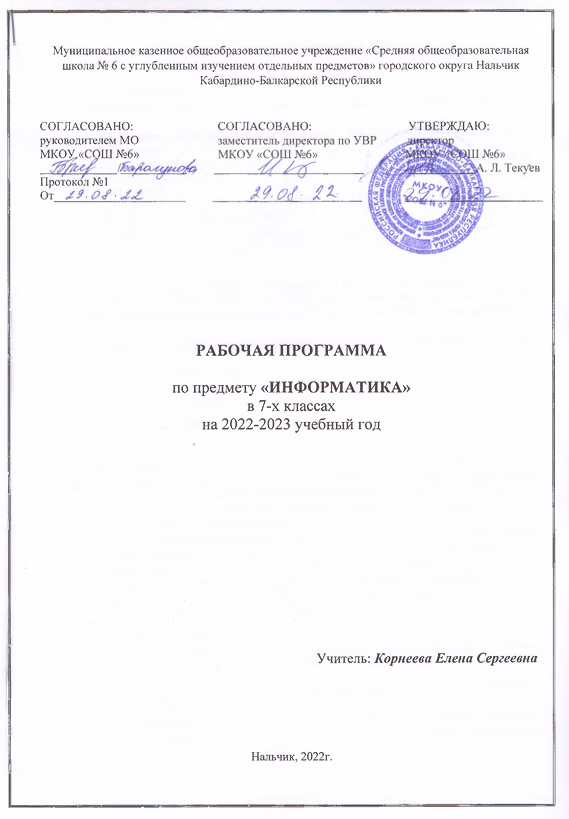 РАБОЧАЯ ПРОГРАММА ПО ИНФОРМАТИКЕ 7 КЛАССПояснительная запискаСведения о программеРабочая программа составлена на основе следующих нормативно-правовых документовФедеральный закон от 29 декабря 2012 № 273 ФЗ «Об образовании в Российской Федерации».Приказ Минобрнауки России от 17.12.2010 г. № 1897 «Об утверждении федерального государственного образовательного стандарта основного общего образования».Программы курса: Информатика. ФГОС. 7 класс. Л.Л.Босова, А.Ю.Босова, М.: БИНОМ, Лаборатория знаний, 2014 г.Учебного плана МКОУ «СОШ № 6» на 2022-2023 учебный год для 7 классов.Положения о рабочей программе. Приказ № 22 от 30.08.2017 г.Программа составлена на основеРабочая программа разработана на основе ФК ГОС основного общего образования, авторской программы Л.Л. Босовой, А.Ю. Босовой к учебнику «Информатика и ИКТ» для 7 класса основной общеобразовательной школы (Москва, БИНОМ. Лаборатория знаний, 2014 год).Рабочая программа в 7 классе рассчитана на 1 час в неделю на протяжении учебного года, то есть 34 часа в год. Уровень обучения-базовыйРабочая программа составлена для работы по учебникам:Информатика. ФГОС. 7 класс. Л.Л.Босова, А.Ю.Босова, М.: БИНОМ, Лаборатория знаний, 2014 г.Обучение информатике в школе направлено на достижение следующих целей:формирование основ научного мировоззрения в процессе систематизации, теоретического осмысления и обобщения имеющихся и получения новых знаний, умений и способов деятельности в области информатики и информационных и коммуникационных технологий (ИКТ); совершенствование общеучебных и общекультурных навыков работы с информацией, навыков информационного моделирования, исследовательской деятельности и т.д.; развитие навыков самостоятельной учебной деятельности школьников; воспитание ответственного и избирательного отношения к информации с учётом правовых и этических аспектов её распространения, стремления к созидательной деятельности и к продолжению образования с применением средств ИКТ. Задачи:овладение умениями работать с различными видами информации с помощью компьютера и других средств информационных и коммуникационных технологий (ИКТ), организовывать собственную информационную деятельность и планировать ее результаты; развитие познавательных интересов, интеллектуальных и творческих способностей средствами ИКТ; воспитание ответственного отношения к информации с учетом правовых и этических аспектов ее распространения; избирательного отношения к полученной информации; выработка навыков применения средств ИКТ в повседневной жизни, при выполнении индивидуальных и коллективных проектов, в учебной деятельности, дальнейшем освоении профессий, востребованных на рынке труда. Требования к уровню подготовки учащихсяВ результате изучения информатика и ИКТ ученик 7 класса должен:знать/понимать об информации как одном из основных понятий современной науки, об информационных процессах и их роли в современном мире; о принципах кодирования информации; о программном принципе работы компьютера – универсального устройства обработки информации; о направлениях развития компьютерной техники; о принципах организации файловой системы, основных возможностях графического интерфейса и правилах организации индивидуального информационного пространства; о назначении и функциях программного обеспечения компьютера; об основных средствах и методах обработки числовой, текстовой, графической и мультимедийной информации; о технологиях обработки информационных массивов с использованием электронной таблицы или базы данных; о компьютерных сетях распространения и обмена информацией, об использовании информационных ресурсов общества с соблюдением соответствующих правовых и этических норм; о требованиях техники безопасности, гигиены, эргономики и ресурсосбережения при работе со средствами информационных и коммуникационных технологий; уметь: приводить примеры информационных процессов, источников и приемников информации; кодировать и декодировать информацию при известных правилах кодирования; переводить единицы измерения количества информации; оценивать количественные параметры информационных объектов и процессов: объем памяти, необходимый для хранения информации; скорость передачи информации; оперировать информационными объектами, используя графический интерфейс: открывать, именовать, сохранять объекты, архивировать и разархивировать информацию, пользоваться меню и окнами, справочной системой; предпринимать меры антивирусной безопасности; создавать тексты посредством квалифицированного клавиатурного письма с использованием базовых средств текстовых редакторов, используя нумерацию страниц, списки, ссылки, оглавления; проводить проверку правописания; использовать в тексте списки, таблицы, изображения, диаграммы, формулы; создавать презентации на основе шаблонов; искать информацию с применением правил поиска (построения запросов) в базах данных, компьютерных сетях, некомпьютерных источниках информации (справочниках и словарях, каталогах, библиотеках) при выполнении заданий и проектов по различным учебным дисциплинам; пользоваться персональным компьютером и его периферийным оборудованием (принтером, сканером, модемом, мультимедийным проектором, цифровой камерой, цифровым датчиком);       Использовать приобретенные знания и умения в практической деятельности и повседневной жизни для:создания информационных объектов, в том числе для оформления результатов учебной работы;организации индивидуального информационного пространства, создания личных коллекций информационных объектов;использования информационных ресурсов общества с соблюдением соответствующих правовых и этических норм.Человек и информация - 6 ч (4+2)Предмет информатики. Роль информации в жизни людей. Правила техники безопасности и эргономики при работе за компьютером.Информация и ее виды. Восприятие информации человеком. Информационные процессы.Измерение информации. Единицы измерения информации.Практика на компьютере:1. Ввод текстовой и цифровой информации с клавиатуры.2. Вычисление количества информации с помощью калькулятора.В результате изучения раздела:учащиеся должны знать:правила техники безопасности при работе на компьютере;связь между информацией и знаниями человека;что такое информационные процессы;какие существуют носители информации;как определяется единица измерения информации — бит (алфавитный подход);что такое байт, килобайт, мегабайт, гигабайт.учащиеся должны уметь:приводить примеры информации и информационных процессов из области человеческой деятельности, живой природы и техники;определять в конкретном процессе передачи информации источник, приемник, канал;приводить примеры информативных и неинформативных сообщений;измерять информационный объем текста в байтах (при использовании компьютерного алфавита);пересчитывать количество информации в различных единицах (битах, байтах, Кб, Мб, Гб);пользоваться клавиатурой компьютера для ввода данных.учащиеся получат возможность научиться:различать естественные и формальные языкииспользовать приобретённые знания и умения в практической деятельности и повседневной жизни для эффективного выполнения работКомпьютер: устройство и программное обеспечение - 6 ч (3+3)Начальные сведения об архитектуре компьютера. Основные устройства и их характеристики. Принципы организации внутренней и внешней памяти компьютера. Двоичное представление данных в памяти компьютера. Организация информации на внешних носителях, файлы.Виды программного обеспечения (ПО). Системное ПО. Операционные системы. Основные функции ОС. Файловая структура внешней памяти. Объектно-ориентированный пользовательский интерфейс.Практика на компьютере:Комплектация персонального компьютера, подключение устройствПользовательский интерфейс операционной системы; работа с файловой системойПроекты и исследования:Использование антивирусных программ.В результате изучения раздела:учащиеся должны знать:состав основных устройств компьютера, их назначение и информационное взаимодействие;основные характеристики компьютера в целом и его узлов (различных накопителей, устройств ввода и вывода информации);структуру внутренней памяти компьютера, понятие адреса памяти;типы и свойства устройств внешней памяти;типы и назначение устройств ввода/вывода;сущность программного управления работой компьютера;принципы организации информации на внешних носителях: что такое файл, каталог (папка), файловая структура;назначение программного обеспечения и его состав.учащиеся должны уметь:ориентироваться в типовом интерфейсе: пользоваться меню, обращаться за справкой, работать с окнами;инициализировать выполнение программ из программных файлов;просматривать на экране директорию диска;выполнять основные операции с файлами и каталогами (папками): копирование, перемещение, удаление, переименование, поиск;использовать антивирусные программы.учащиеся получат возможность научиться:определять состав основных устройств компьютера, их назначение и информационное взаимодействиеиспользовать приобретённые знания и умения в практической деятельности и повседневной жизни для понимания принципов различного программного обеспечения.3. Текстовая информация и компьютер - 10 ч (4+6)Тексты в компьютерной памяти: кодирование символов, текстовые файлы. Работа с внешними носителями и принтерами при сохранении и печати текстовых документов.Текстовые редакторы и текстовые процессоры, назначение, возможности, принципы работы с ними. Интеллектуальные системы работы с текстом (распознавание текста, компьютерные словари и системы перевода).Практика на компьютере:Кодирование текстовой информацииОсновные приемы ввода и редактирования текста в MS WordРабота со шрифтами, приемы форматирования текстаТаблицы в текстовом документеНумерованные и маркированные списки;Вставка объектов в текст (рисунков, формул).В результате изучения раздела:учащиеся должны знать:способы представления символьной информации в памяти компьютера;назначение текстовых редакторов (процессоров);основные режимы работы текстовых редакторов (ввод-редактирование, печать, орфографический контроль, поиск и замена, работа с файлами).учащиеся должны уметь:набирать и редактировать текст в одном из текстовых редакторов;выполнять основные операции над текстом, допускаемые этим редактором;сохранять текст на диске, загружать его с диска, выводить на печать.учащиеся получат возможность научиться:выполнять основные виды работ в текстовом редакторе (редактирование, печать, орфографический контроль, поиск и замена), работать с файламииспользовать приобретённые знания и умения в практической деятельности и повседневной жизни для выполнения работ на компьютере по подготовке, поиску, обработке информацииГрафическая информация и компьютер - 6 ч (3+3)Компьютерная графика: области применения, технические средства. Графические редакторы и методы работы с ними. Принципы кодирования изображения; понятие о дискретизации изображения.  Растровая и векторная графика. Рисование графических примитивов в растровых и векторных графических редакторах. Инструменты рисования растровых графических редакторов. Работа с объектами в векторных графических редакторах.Практика на компьютере: Кодирование графической информации  Создание рисунков в векторном графическом редактореПроекты и исследования:Редактирование изображений в растровом графическом редакторе.В результате изучения раздела:учащиеся должны знать:понятия о пикселе, растре, кодировке цвета, видеопамяти;области применения компьютерной графики;назначение графических редакторов;назначение основных компонентов среды графического редактора растрового типаучащиеся должны уметь:строить несложные изображения с помощью одного из графических редакторов;сохранять рисунки на диске и загружать с диска; выводить на печать.учащиеся получат возможность научиться:распознавать способы представления изображений в памяти компьютераиспользовать приобретённые знания и умения в практической деятельности и повседневной жизни для решения технологических, конструкторских, экономических задач.Мультимедиа и компьютерные презентации - 7 ч (2+5)Понятие мультимедиа, области применения. Представление звука в памяти компьютера; понятие о дискретизации звука. Технические средства мультимедиа. Компьютерные презентации.Практика на компьютере:Cоздание презентаций в PowerPoint Презентации, содержащее графические изображения, анимацию, звук, текстКонтрольная практическая работа «Использование гиперссылок, регистров в PowerPoint»Создание презентации на заданную темуПроекты и исследования:Способы презентации проектаВ результате изучения раздела:учащиеся должны знать:что такое мультимедиа;принцип дискретизации, используемый для представления звука в памяти компьютера;основные типы сценариев, используемых в компьютерных презентациях.учащиеся должны уметь:Создавать несложную презентацию в среде типовой программы, совмещающей изображение, звук, анимацию и текст.учащиеся получат возможность научиться:определять основные типы сценариев, используемых в компьютерных презентацияхиспользовать приобретённые знания и умения в практической деятельности и повседневной жизни для планирования и организации деятельности, представления информации для обработки на компьютере.Планируемые результаты изучения курсаЛичностные результатыУченик научится (или получит возможность научиться) критическому отношению к информации и избирательности её восприятия; уважению к информации о частной жизни и информационным результатам других людей; осмыслению мотивов своих действий при выполнении заданий с жизненными ситуациями; познакомится с миром профессий, связанных с информационными и коммуникационными технологиями для профессионального самоопределения,Метапредметные результатыРегулятивные УУД.освоение способов решения проблем творческого характера в жизненных ситуациях;формирование умений ставить цель, планирование достижения этой цели;оценивание получающегося творческого продукта и соотнесение его с изначальным замыслом, выполнение по необходимости коррекции либо продукта, либо замысла.Познавательные УУД. Ученик научится или получит возможность научиться:Выполнять поиск информации в индивидуальных информационных архивах учащегося, информационной среде образовательного учреждения, в федеральных хранилищах информационных образовательных ресурсов;использовать средства информационных и коммуникационных технологий для решения коммуникативных, познавательных и творческих задач.Коммуникативные УУД. Ученик научится или получит возможность научиться взаимодействовать (сотрудничать) с соседом по парте, работать в группе.Предметные результатыУчащиеся научатся:как правильно и безопасно вести себя в компьютерном классе;приводить примеры информации и информационных процессов из области человеческой деятельности, живой природы и техники;определять в конкретном процессе передачи информации источник, приемник, канал;приводить примеры информативных и неинформативных сообщений;измерять информационный объем текста (при использовании компьютерного алфавита);пересчитывать количество информации в различных единицах (битах, байтах, Кб, Мб, Гб);ориентироваться в типовом интерфейсе: пользоваться меню, обращаться за справкой, работать с окнами;выполнять основные операции с файлами и каталогами (папками): копирование, перемещение, удаление, переименование, поиск;набирать и редактировать текст в одном из текстовых редакторов;выполнять основные операции над текстом, допускаемые этим редактором; сохранять текст на диске, загружать его с диска, выводить на печать;строить несложные изображения с помощью одного из графических редакторов;создавать несложную презентацию в среде типовой программы, совмещающей изображение, звук, анимацию и текст.Обучающиеся получат возможность научиться:различать естественные и формальные языки;определять состав основных устройств компьютера, их назначение и информационное взаимодействие;выполнять основные режимы работы текстовых редакторов (ввод, редактирование, печать, орфографический контроль, поиск и замена, работа с файлами);распознавать способы представления изображений в памяти компьютера; понятия о пикселе, растре, кодировке цвета, видеопамяти, назначение графических редакторов, назначение основных компонентов среды графического редактора растрового типа;определять основные типы сценариев, используемых в компьютерных презентацияхОценка планируемых результатовСистема оценки достижения планируемых результатов освоения основной общеобразовательной программы основного общего образования предполагает комплексный подход к оценке результатов образования, позволяющий вести оценку достижения обучающимися всех трёх групп результатов образования: личностных, метапредметных и предметных.	Система оценки предусматривает уровневый подход к содержанию оценки и инструментарию для оценки достижения планируемых результатов, а также к представлению и интерпретации результатов измерений.	Система оценки достижения планируемых результатов освоения основной образовательной программы основного общего образования предполагает комплексный подходк оценке результатовобразования, позволяющий вести оценку достижения обучающимися всех трёх групп результатов образования: личностных, метапредметных и предметных.	Система оценки предусматривает уровневый подходк содержанию оценки и инструментарию для оценки достижения планируемых результатов, а также к представлению и интерпретации результатов измерений.	Одним из проявлений уровневого подхода является оценка индивидуальных образовательных достижений на основе «метода сложения», при котором фиксируется достижение уровня, необходимого для успешного продолжения образования и реально достигаемого большинством учащихся, и его превышение, что позволяет выстраивать индивидуальные траектории движения с учётом зоны ближайшего развития, формировать положительную учебную и социальную мотивацию.Особенности оценки предметных результатовКритерии и нормы оценок знаний обучающихся.При устном ответе обучаемый должен использовать «технический язык», правильно применять и произносить термины.«5» ставится, если обучаемый:-  полностью усвоил учебный материал;-  умеет изложить его своими словами;-  самостоятельно подтверждает ответ конкретными примерами;-  правильно и обстоятельно отвечает на дополнительные вопросы учителя.«4» ставится, если обучаемый:-  в основном усвоил учебный материал;-  допускает незначительные ошибки при его изложении своими словами;-  подтверждает ответ конкретными примерами;-  правильно отвечает на дополнительные вопросы учителя.«3» ставится, если обучаемый:-  не усвоил существенную часть учебного материала;-  допускает значительные ошибки при его изложении своими словами;-  затрудняется подтвердить ответ конкретными примерами;-  слабо отвечает на дополнительные вопросы.«2» ставится, если обучаемый:-  почти не усвоил учебный материал;-  не может изложить его своими словами;-  не может подтвердить ответ конкретными примерами;-  не отвечает на большую часть дополнительных вопросов учителя.Нормы оценок выполнения обучаемыми практических работ.Учитель выставляет обучаемым отметки, за выполнение практической работы, учитывая результаты наблюдения за процессом труда школьников, качество изготовленного изделия (детали) и затраты рабочего времени.«5» ставится, если обучаемым:-  тщательно спланирован труд и рационально организовано рабочее место;-  правильно выполнялись приемы труда, самостоятельно и творчески выполнялась работа;-  изделие изготовлено с учетом установленных требований;-  полностью соблюдались правила техники безопасности.«4» ставится, если обучаемым:-  допущены незначительные недостатки в планировании труда и организации рабочего места;-  в основном правильно выполняются приемы труда;-  работа выполнялась самостоятельно;-  норма времени выполнена или недовыполнена 10-15 %;-  изделие изготовлено с незначительными отклонениями;-  полностью соблюдались правила техники безопасности.«3» ставится, если обучаемым:-  имеют место недостатки в планировании труда и организации рабочего места;-  отдельные приемы труда выполнялись неправильно;-  самостоятельность в работе была низкой;-  норма времени недовыполнена на 15-20 %;-  изделие изготовлено с нарушением отдельных требований;-  не полностью соблюдались правила техники безопасности.«2» ставится, если обучаемым:-  имеют место существенные недостатки в планировании труда и организации рабочего места;-  неправильно выполнялись многие приемы труда;-  самостоятельность в работе почти отсутствовала;-  норма времени недовыполнена на 20-30 %;-  изделие изготовлено со значительными нарушениями требований;-  не соблюдались многие правила техники безопасности.Нормы оценок выполнения обучающихся графических заданий и лабораторных работ.«5» ставится, если обучаемым:-  творчески планируется выполнение работы;-  самостоятельно и полностью используются знания программного материала;-  правильно и аккуратно выполняется задание;-  умело используются справочная литература, наглядные пособия, приборы и другие средства.«4» ставится, если обучаемым:-  правильно планируется выполнение работы;-  самостоятельно используется знания программного материала;-  в основном правильно и аккуратно выполняется задание;-  используются справочная литература, наглядные пособия, приборы и другие средства.«3» ставится, если обучаемым:-  допускаются ошибки при планировании выполнения работы;-  не могут самостоятельно использовать значительную часть знаний программного материала;-  допускают ошибки и неаккуратно выполняют задание;-  затрудняются самостоятельно использовать справочную литературу, наглядные пособия, приборы и другие средства.«2» ставится, если обучаемым:-  не могут правильно спланировать выполнение работы;-  не могут использовать знания программного материала;-  допускают грубые ошибки и неаккуратно выполняют задание;-  не могут самостоятельно использовать справочную литературу, наглядные пособия, приборы и другие средства.Воспитание является одной из важнейших составляющих образовательного процесса наряду с обучением. Дополняя друг друга, обучение и воспитание служат единой цели: целостному развитию личности школьника.Реализация школьными педагогами воспитательного потенциала урока информатики предполагает следующее:установление доверительных отношений между учителем и его учениками, способствующих позитивному восприятию учащимися требований и просьб учителя, привлечению их внимания к обсуждаемой на уроке информации, активизации их познавательной деятельности;побуждение школьников соблюдать на уроке информатики общепринятые нормы поведения, правила общения со старшими (учителями) и сверстниками (школьниками), принципы учебной дисциплины и самоорганизации;привлечение внимания школьников к ценностному аспекту изучаемых на уроках информатики явлений, организация их работы с получаемой на уроке социально значимой информацией – инициирование ее обсуждения, высказывания учащимися своего мнения по ее поводу, выработки своего к ней отношения;применение на уроке информатики интерактивных форм работы учащихся; интеллектуальных игр, стимулирующих познавательную мотивацию школьников;включение в урок игровых процедур, которые помогают поддержать мотивацию детей к получению знаний;проведение предметных недель.Содержание учебного предметаТема 1. Информация и информационные процессы (9 часов)Информация. Информационный процесс. Субъективные характеристики информации, зависящие от личности получателя информации и обстоятельств получения информации: важность, своевременность, достоверность, актуальность и т.п.Представление информации. Формы представления информации. Язык как способ представления информации: естественные и формальные языки. Алфавит, мощность алфавита.Кодирование информации. Универсальность дискретного (цифрового, в том числе двоичного) кодирования. Двоичный алфавит. Двоичный код. Разрядность двоичного кода. Связь длины (разрядности) двоичного кода и количества кодовых комбинаций.Размер (длина) сообщения как мера количества содержащейся в нём информации. Достоинства и недостатки такого подхода. Другие подходы к измерению количества информации. Единицы измерения количества информации.Основные виды информационных процессов: хранение, передача и обработка информации. Примеры информационных процессов в системах различной природы; их роль в современном мире.Хранение информации. Носители информации (бумажные, магнитные, оптические, флэш-память). Качественные и количественные характеристики современных носителей информации: объем информации, хранящейся на носителе; скорости записи и чтения информации. Хранилища информации. Сетевое хранение информации.Передача информации. Источник, информационный канал, приёмник информации. Обработка информации. Обработка, связанная с получением новой информации. Обработка, связанная с изменением формы, но не изменяющая содержание информации. Поиск информации.Тема 2. Компьютер как универсальное устройство обработки информации(7 часов)Общее описание компьютера. Программный принцип работы компьютера.Основные компоненты персонального компьютера (процессор, оперативная и долговременная память, устройства ввода и вывода информации), их функции и основные характеристики (по состоянию на текущий период времени).Состав и функции программного обеспечения: системное программное обеспечение, прикладное программное обеспечение, системы программирования. Компьютерные вирусы. Антивирусная профилактика.Правовые нормы использования программного обеспечения.Файл. Типы файлов. Каталог (директория). Файловая система.Графический пользовательский интерфейс (рабочий стол, окна, диалоговые окна, меню). Оперирование компьютерными информационными объектами в наглядно-графической форме: создание, именование, сохранение, удаление объектов, организация их семейств. Архивирование и разархивирование.Гигиенические, эргономические и технические условия безопасной эксплуатации компьютера.Тема 3. Обработка графической информации (4 часа)Формирование изображения на экране монитора. Компьютерное представление цвета. Компьютерная графика (растровая, векторная). Интерфейс графических редакторов. Форматы графических файлов.Тема 4. Обработка текстовой информации (8 часов)Текстовые документы и их структурные единицы (раздел, абзац, строка, слово, символ). Технологии создания текстовых документов. Создание, редактирование и форматирование текстовых документов на компьютере Стилевое форматирование. Включение в текстовый документ списков, таблиц, диаграмм, формул и графических объектов. Гипертекст. Создание ссылок: сноски, оглавления, предметные указатели. Коллективная работа над документом. Примечания. Запись и выделение изменений. Форматирование страниц документа. Ориентация, размеры страницы, величина полей. Нумерация страниц. Колонтитулы. Сохранение документа в различных текстовых форматах.Инструменты распознавания текстов и компьютерного перевода. Компьютерное представление текстовой информации. Кодовые таблицы. Американский стандартный код для обмена информацией, примеры кодирования букв национальных алфавитов. Представление о стандарте Юникод.Тема 5. Мультимедиа (5 часов)Понятие технологии мультимедиа и области её применения. Звук и видео как составляющие мультимедиа. Компьютерные презентации. Дизайн презентации и макеты слайдов.Звуки и видео изображения. Композиция и монтаж. Возможность дискретного представления мультимедийных данных.Формы организации учебного процесса:индивидуальные,групповые,фронтальные,классные и внеклассные.Виды деятельности:самостоятельная работа,контрольная работа,тестовые задания,наблюдение за работой в группах, в парах и индивидуальной,опрос (индивидуальный, фронтальный),проверка домашнего задания.Календарно-тематическое планирование 7 классУЧЕБНО-МЕТОДИЧЕСКОЕ ОБЕСПЕЧЕНИЕ ОБРАЗОВАТЕЛЬНОГО ПРОЦЕССАОБЯЗАТЕЛЬНЫЕ УЧЕБНЫЕ МАТЕРИАЛЫ ДЛЯ УЧЕНИКАИнформатика, 7 класс /Босова Л.Л., Босова А.Ю., ООО «БИНОМ. Лаборатория знаний»; АО «Издательство Просвещение»;МЕТОДИЧЕСКИЕ МАТЕРИАЛЫ ДЛЯ УЧИТЕЛЯИнформатика, 7 класс /Босова Л.Л., Босова А.Ю., ООО «БИНОМ. Лаборатория знаний»; АО «Издательство Просвещение»;Информатика: методическое пособие для 7-9 классов / Л.Л. Босова; А.Ю. Босова / М.: БИНОМ. Лаборатория знаний, 2015. - 472 с.: ил.Сайт bosova.ru: https://bosova.rU/metodist/authors/informatika/3/7kl.phpЦИФРОВЫЕ ОБРАЗОВАТЕЛЬНЫЕ РЕСУРСЫ И РЕСУРСЫ СЕТИ ИНТЕРНЕТГосударственная образовательная платформа «Российская электронная школа» (https://resh.edu.ru/subject/19/7/)МАТЕРИАЛЬНО-ТЕХНИЧЕСКОЕ ОБЕСПЕЧЕНИЕ ОБРАЗОВАТЕЛЬНОГО ПРОЦЕССАУЧЕБНОЕ ОБОРУДОВАНИЕМФУ HP, ПК учителя с подключением к сети интернет, проектор ToshibaОБОРУДОВАНИЕ ДЛЯ ПРОВЕДЕНИЯ ПРАКТИЧЕСКИХ РАБОТПК учеников, ноутбук HP ProBook x360ОБЯЗАТЕЛЬНЫЕ УЧЕБНЫЕ МАТЕРИАЛЫ ДЛЯ УЧЕНИКА Информатика, 7 класс /Босова Л.Л., Босова А.Ю., ООО «БИНОМ. Лаборатория знаний»; АО «Издательство Просвещение»; МЕТОДИЧЕСКИЕ МАТЕРИАЛЫ ДЛЯ УЧИТЕЛЯ Информатика. 7–9 классы: методическое пособие / Л.Л. Босова, А.Ю. Босова. Электронное приложение к учебнику «Информатика» для 7 класса Информатика. 7–9 классы: примерная рабочая программа / Л.Л. Босова, А.Ю. Босова ЦИФРОВЫЕ ОБРАЗОВАТЕЛЬНЫЕ РЕСУРСЫ И РЕСУРСЫ СЕТИ ИНТЕРНЕТ Электронное приложение к учебнику «Информатика» для 7 класса Тесты, созданные в программе MyTest Авторские презентации, созданные в редакторе презентаций https://lbz.ru/metodist/authors/informatika https://inf-oge.sdamgia.ru/ http://fipi.ru/ https://kpolyakov.spb.ru/school/ https://uchi.ru/ https://resh.edu.ru/ https://www.yaklass.ru/ТемыКоличество часовИнформация и информационные процессы9Компьютер как универсальное устройство обработки информации.7Обработка графической информации4Обработка текстовой информации8Мультимедиа5Повторение1Всего34№Тема урокаДомашнее заданиеК-во часовКРтестДата/план1Цели изучения курса информатики. Техника безопасности и организация рабочего местаСообщение на тему "Информатика - это наука о …"102.09.2022-03.09.20222Информация и ее свойствап. 1.1, вопросы и задания № 1-8 к параграфу105.09.2022-10.09.20223Информационные процессы. Обработка информациип. 1.2 (пункты 1,2,3) вопросы и задания № 1-8 к параграфу112.09.2022-17.09.20224Информационные процессы. Хранение и передача информациип. 1.2 (пункты 4,5,6) вопросы и задания № 9-11 к параграфу. 119.09.2022-24.09.20225Всемирная паутина как информационное хранилище. Электронная почта.п. 1.3 Отправить электронное письмо с личного ящика.0,50,526.09.2022-01.10.20226Представление информациип. 1.4 103.10.2022-08.10.20227Дискретная форма представления информации. Двоичное кодированиеп. 1.5 вопросы и задания № 2-10 к параграфу110.10.2022-15.10.20228Единицы измерения информациип.1.6, подготовка к итоговому тесту по теме "Информация и информационные процессы"117.10.2022-22.10.20229Итоговый тест по теме "Информация и информационные процессы"Повторить п. 1.1-1.6 0,50,524.10.2022-29.10.202210Основные компоненты компьютерап. 2.1, вопросы и задания № 2- 9 к параграфу107.11.2022-12.11.202211Персональный компьютер. Тестирование.п. 2.2, вопросы и задания № 2- 4 к параграфу. 0,50,514.11.2022-19.11.202212Программное обеспечение компьютера. Системное программное обеспечениеп. 2.3 (пункты 1,2) вопросы и задания № 2-8 к параграфу121.11.2022-26.11.202213Системы программирования и прикладное программное обеспечение. Тестирование.п. 2.3 (пункты 3,4,5) вопросы и задания № 9,10, 12-18 к параграфу0,50,528.11.2022-03.12.202214Файлы и файловые структуры. Каталоги (папки).Практическая работа. «Поиск файлов средствами операционной системы»п. 2.4, вопросы и задания № 2- 16 к параграфу105.12.2022-10.12.202215Работа с файлами.Практическая работа  «Выполнение основных операций с файлами и папками» Практическая работа «Сравнение размеров текстовых, графических, звуковых и видеофайлов».п. 2.1 - 2.4 повторение, подготовка к итоговому тесту по теме "Компьютер как универсальное устройство для работы с информацией"0,50,512.12.2022-17.12.202216Пользовательский интерфейсПрактическая работа «Использование программы-архиватора»Итоговый тестп.2.5 Создать кроссворд "ПК"0,50,519.12.2022-24.12.202217Формирование изображения на экране монитора. Кодирование цвета.Практическая работа «Определение кода цвета в палитре RGB в графическом редакторе»п. 3.1, вопросы и задания № 2- 7 к параграфу109.01.2023-14.01.202318Компьютерная графика.Практическая работа. «Сохранение растрового графического изображения в разных форматах»п. 3.2, вопросы и задания № 2- 4, 6-11 к параграфу. 0,50,516.01.2023-21.01.202319Создание и редактирование растровых графических объектов.Практическая работа. «Создание многослойных растровых изображений»п. 3.1-3.3, подготовка к итоговому тесту по теме "Обработка графической информации"0,50,523.01.2023-28.01.202320Векторная графика.Практическая работа «Создание и редактирование изображения с помощью инструментов векторного графического редактора»Проверочная работа по теме "Обработка графической информации"Создать кроссворд "Графика"0,50,530.01.2023-04.02.202321Текстовые документы и технологии их создания. Создание текстовых документов на компьютере.Практическая работа «Создание небольших текстовых документов посредством квалифицированного клавиатурного письма с использованием базовых средств текстовых редакторов»п. 4.1, вопросы и задания № 3-7 к параграфуп. 4.2, вопросы и задания № 2-13 к параграфу0,50,506.02.2023-11.02.202322Способы форматирования текста.Практическая работа «Форматирование текстовых документов (установка параметров страницы документа; форматирование символов и абзацев; вставка колонтитулов и номеров страниц)»п. 4.3 вопросы и задания № 2-4 к параграфу0,50,513.02.2023-18.02.202323Структурирование информации в текстовых документах.Практическая работа  «Оформление списков и таблиц»п. 4.4.(1 и 2), вопросы и задания № 2-9 к параграфу0,50,520.02.2023-25.02.202324Визуализация информации в текстовых документах.Практическая работа «Вставка изображений и других нетекстовых элементов в текстовые документы»п. 4.4.3 0,50,527.02.2023-04.03.202325Интеллектуальные возможности современных систем обработки текстов. Распознавание и системы компьютерного переводап. 4.5, вопросы и задания № 2-7 к параграфу106.03.2023-11.03.202326Оценка количественных параметров текстовых документов.Практическая работа «Определение кода символа в разных кодировках в текстовом процессоре»п. 4.6, вопросы и задания № 2-9 к параграфу. Подготовка к тестированию.0,50,513.03.2023-18.03.202327Обобщение и систематизация знаний по теме «Текстовые документы».Проверочная работа120.03.2023-25.03.202328Технология мультимедиа. Звук и видео.п. 5.1, вопросы и задания № 2-8 к параграфу105.04.2023-08.04.202329Компьютерные презентации. Практическая  работа "Создание простой презентации"п. 5.20,50,510.04.2023-15.04.202330Создание мультимедийной презентации.Работа над проектом "История развития компьютерной техники" 117.04.2023-22.04.202331Создание мультимедийной презентации.Практическая работа «Создание презентации с гиперссылками на основе готовых шаблонов»Подготовка к сдаче проекта на тему "История развития компьютерной техники"124.04.2023-29.04.202332Защита презентации101.05.2023-06.05.202333Обобщение и систематизация знаний и умений по курсу информатики 7 классаПодготовка к итоговому тесту108.05.2023-13.05.202334Итоговый тест115.05.2023-20.05.202335Резерв учебного времени122.05.2023-25.05.2023